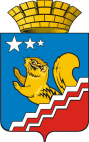  Свердловская областьГЛАВА ВОЛЧАНСКОГО ГОРОДСКОГО ОКРУГАпостановление10.01.2022   год	      	                              		                                             № 8г. ВолчанскО внесении изменений в постановление главы Волчанского городского округа от 25.06.2018 года № 286 «О проведении оценки регулирующего воздействия проектов нормативных правовых актов Волчанского городского округа и экспертизы нормативных правовых актов Волчанского городского округа»В соответствии с Законом Свердловской области от 17 ноября 2021          № 99-ОЗ «О внесении изменений в Закон Свердловской области «Об оценке регулирующего воздействия проектов нормативных правовых актов Свердловской области и проектов муниципальных нормативных правовых актов и экспертизе нормативных правовых актов Свердловской области и муниципальных нормативных правовых актов», руководствуясь Уставом Волчанского городского округа, ПОСТАНОВЛЯЮ:1. Внести в постановление главы Волчанского городского округа от 25.06.2018 года № 286 «О проведении оценки регулирующего воздействия проектов нормативных правовых актов Волчанского городского округа и экспертизы нормативных правовых актов Волчанского городского округа» (с изменениями от 07.12.2018 № 582, от 27.10.2020 № 467, от 18.12.2020 № 558, от 06.12.2021 года № 468) следующие изменения:1.1. в подпункте 1.2 пункта 1 слова «утверждения годовых планов проведения» заменить словами «принятие решения о проведении»;1.2. внести в Порядок проведения публичных консультаций по проектам нормативных правовых актов Волчанского городского округа и подготовки заключений об оценке регулирующего воздействия проектов нормативных правовых актов Волчанского городского округа, утвержденный постановлением главы Волчанского городского округа от 25.06.2018 года         № 286 следующие изменения:1.2.1. первый абзац пункта 1 изложить в следующей редакции:«1. Оценка регулирующего воздействия проектов нормативных правовых актов Волчанского городского округа (далее — проекты актов Волчанского городского округа) проводится в отношении проектов постановлений главы Волчанского городского округа и нормативных правовых актов органов местного самоуправления Волчанского городского округа:- устанавливающих новые, изменяющих или отменяющих ранее предусмотренные нормативными правовыми актами Волчанского городского округа обязательные требования, связанные с осуществлением предпринимательской и иной экономической деятельности, оценка соблюдения которых осуществляется в рамках муниципального контроля, привлечения к административной ответственности, предоставления разрешений, иных форм оценок и экспертиз (далее — обязательные требования для субъектов предпринимательской и иной экономической деятельности);- устанавливающих новые, изменяющих или отменяющих ранее предусмотренные нормативными правовыми актами Волчанского городского округа обязанности и запреты для субъектов предпринимательской и иной экономической деятельности;- устанавливающих, изменяющих или отменяющих ответственность за нарушение нормативных правовых актов Свердловской области, затрагивающих вопросы осуществления предпринимательской и иной экономической деятельности за исключением:»;1.2.2. в подпункте 1 и 2 пункта 2  после слов «обязанности» дополнить словами «обязательные требования и запреты»;1.2.3. подпункт 3 пункта 2 изложить в следующей редакции:«3) низкая степень регулирующего воздействия — проект акта Волчанского городского округа содержит положения, затрагивающие вопросы осуществления предпринимательской и иной экономической деятельности, но не содержит положения, предусмотренные подпунктами 1 и 2 пункта 2.»;1.2.4. по тексту слова «предпринимательской и инвестиционной деятельности» заменить словами «предпринимательской и иной экономической деятельности»;1.2.5. пункт 6 дополнить подпунктом 15:«15) оценка влияния на конкурентную среду в городе.».1.3. внести в Порядок  утверждения годовых планов проведения экспертизы нормативных правовых актов Волчанского городского округа, утвержденный постановлением главы Волчанского городского округа от 25.06.2018 года  № 286 следующие изменения:1.3.1. Наименование «Порядок утверждения годовых планов проведения экспертизы нормативных правовых актов Волчанского городского округа» изложить в следующей редакции «Порядок принятия решений о проведении экспертизы нормативных правовых актов Волчанского городского округа»;1.3.2. в пункте 2 слова «годовым планом проведения» заменить словами «решением о проведении», «(далее — План экспертизы)» на слова «(далее — Решение об экспертизе)»;1.3.3. по тексту слова «План экспертизы» заменить словами «Решение об экспертизе»;1.3.4. пункт 2 дополнить подпунктом 4 следующего содержания:«4) сведений об обязательных требованиях, связанных с осуществлением предпринимательской и иной экономической деятельности, оценка соблюдения которых осуществляется в рамках муниципального контроля, привлечения к административной ответственности, предоставления разрешений, иных форм оценок и экспертиз.».1.4. внести в Порядок подготовки проектов заключений о результатах экспертизы нормативных правовых актов Волчанского городского округа, проведения публичных консультаций по нормативным правовым актам Волчанского городского округа и подготовки заключений о результатах экспертизы нормативных правовых актов Волчанского городского округа, утвержденный постановлением главы Волчанского городского округа от 25.06.2018 года  № 286 следующие изменения:1.4.1. по тексту слова «годовой план проведения экспертизы» заменить словами «Решением о проведении экспертизы».2. Настоящее постановление опубликовать в официальном бюллетене «Муниципальный Вестник» и разместить на официальном сайте Волчанского городского округа http://volchansk-adm.ru/.3. Контроль за исполнением настоящего постановления оставляю за собой.Глава городского округа						             А.В. Вервейн